Limbažu novada DOME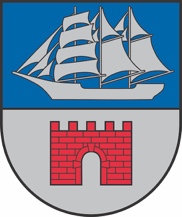 Reģ. Nr. 90009114631; Rīgas iela 16, Limbaži, Limbažu novads LV-4001; E-pasts pasts@limbazunovads.lv; tālrunis 64023003IZGLĪTĪBAS, KULTŪRAS UN SPORTA JAUTĀJUMUKOMITEJAS SĒDES PROTOKOLSNr.12024. gada 16. janvārīSēde sasaukta plkst. 15:00Sēdi atklāj plkst. 15:15 (pēc Sociālo un veselības jautājumu komitejas sēdes)Sēde notiek videokonferences režīmā tiešsaistē Webex platformā.Komitejas sēde ir atklāta.Sēdi vada: Jānis Bakmanis.Sēdi protokolē: Dace Tauriņa.Sēdē piedalās deputāti: Jānis Bakmanis, Aigars Legzdiņš, Kristaps Močāns, Arvīds Ozols, Jānis Remess, Ziedonis Rubezis, Regīna Tamane.Sēdē piedalās: Agrita Graudiņa, Aiga Briede, Aira Lapkovska, Andris Zunde, Anita Pacere-Padane, Anna Siliņa, Antra Paegle, Artis Ārgalis, Baiba Martinsone, Beāte Kožina, Dace Tauriņa (Aloja), Dagnis Straubergs, Dita Lejniece, Diāna Gederta, Diāna Zaļupe, Ieva (ieva.skuja@limbazunovads.lv), Ieva Mahte, Ilga Tiesnese, Ilze Kapmale, Ilze Millere, Ilze Rubene, Ilze Ādamsone, Ilze Žūriņa-Davidčuka, Ina Sidjukina, Ina Šternfelde, Inga Indriksone, Ingus Evertovskis, Inita Hartmane, Iveta Beļauniece, Iveta Pēkšēna, Izita Kļaviņa, Jana Lāce, Juris Graudiņš, Kristiāna Kauliņa, Kārlis Irmejs, Laila Ulmane, Laura Siksaliete, Liene Berga, Liene Ungure, Liene Čečiņa, Linda Helēna Griškoite, Linita Amoliņa, Lāsma Liepiņa, Līga Liepiņa, Līga Moderniece, Māris Beļaunieks, Mārīte Purmale, Pārsla Dzērve, Raimonds Straume, Raivis Galītis, Rihards Būda, Rita Lavendele, Rūdolfs Pelēkais, Sarma Kacara, Sarmīte Frīdenfelde, Solvita Kukanovska, Sporta skola (inese.dubulte@limbazunovads.lv), Vaira Ābele, Valda Tinkusa, Zane Balode, Ziedīte Jirgensone, Andris Garklāvs, Broņislava Keiša, Liene Bukne, Mārīte Saulīte, Ģirts Ieleja.Darba kārtība:Par darba kārtību.Par Limbažu novada pašvaldības domes saistošo noteikumu "Par interešu izglītības programmu licencēšanu" nodošanu sabiedrības viedokļa noskaidrošanai.Par Limbažu novada pašvaldības 2024.gada kultūras, sporta pasākumu projektu.Par grozījumiem Limbažu novada domes 25.08.2022. lēmumā Nr. 873 “Par Limbažu novada kultūras attīstības stratēģijas 2024.-2031.gadam un rīcības plāna 2024.-2027.gadam izstrādi, darba grupas izveidi”.Par finansiālu atbalstu nodibinājumam "Komunistiskā terora upuru atbalsta un palīdzības fonds "Sibīrijas bērni"".(papildu d.k. jaut.) Par Limbažu novada izglītības iestāžu vadītāju mēnešalgas noteikšanu.(papildu d.k. jaut.) Par valsts mērķdotāciju izglītības iestāžu pedagogu darba samaksai un valsts sociālās apdrošināšanas obligātajām iemaksām laika periodam no 2024. gada 1. janvāra līdz 2024. gada 31. augustam.(papildu d.k. jaut.) Par Pašvaldības budžeta finansējumu pedagogu darba samaksai un valsts sociālās apdrošināšanas obligātajām iemaksām Limbažu novada izglītības iestādēs no 2024. gada 1. janvāra līdz 2024. gada 31. augustam.(papildu d.k. jaut.) Par grozījumiem Limbažu novada pašvaldības iestāžu amatu klasificēšanas apkopojumā.(papildu d.k. jaut.) Par grozījumu Krišjāņa Valdemāra Ainažu pamatskolas nolikumā.Informācijas.1.Par darba kārtībuZiņo Jānis BakmanisIepazinusies ar Izglītības, kultūras un sporta jautājumu komitejas priekšsēdētāja Jāņa Bakmaņa priekšlikumu apstiprināt sēdes darba kārtību, atklāti balsojot: PAR – 6 deputāti (Jānis Bakmanis, Aigars Legzdiņš, Kristaps Močāns, Arvīds Ozols, Jānis Remess, Regīna Tamane), PRET – nav, ATTURAS – nav, nebalso deputāts Ziedonis Rubezis, komiteja NOLEMJ:apstiprināt šādu sēdes darba kārtību:Par darba kārtību.Par Limbažu novada pašvaldības domes saistošo noteikumu "Par interešu izglītības programmu licencēšanu" nodošanu sabiedrības viedokļa noskaidrošanai.Par Limbažu novada pašvaldības 2024.gada kultūras, sporta pasākumu projektu.Par grozījumiem Limbažu novada domes 25.08.2022. lēmumā Nr. 873 “Par Limbažu novada kultūras attīstības stratēģijas 2024.-2031.gadam un rīcības plāna 2024.-2027.gadam izstrādi, darba grupas izveidi”.Par finansiālu atbalstu nodibinājumam "Komunistiskā terora upuru atbalsta un palīdzības fonds "Sibīrijas bērni"".Par Limbažu novada izglītības iestāžu vadītāju mēnešalgas noteikšanu.Par valsts mērķdotāciju izglītības iestāžu pedagogu darba samaksai un valsts sociālās apdrošināšanas obligātajām iemaksām laika periodam no 2024. gada 1. janvāra līdz 2024. gada 31. augustam.Par Pašvaldības budžeta finansējumu pedagogu darba samaksai un valsts sociālās apdrošināšanas obligātajām iemaksām Limbažu novada izglītības iestādēs no 2024. gada 1. janvāra līdz 2024. gada 31. augustam.Par grozījumiem Limbažu novada pašvaldības iestāžu amatu klasificēšanas apkopojumā.Par grozījumu Krišjāņa Valdemāra Ainažu pamatskolas nolikumā.Informācijas.2.Par Limbažu novada pašvaldības domes saistošo noteikumu "Par interešu izglītības programmu licencēšanu" nodošanu sabiedrības viedokļa noskaidrošanaiZiņo Vaira ĀbeleLimbažu novada pašvaldībā (turpmāk tekstā – Pašvaldība) turpinās izglītības ekosistēmas sakārtošana atbilstoši Izglītības attīstības pamatnostādnēm 2021.-2027. gadam un uzdevumiem, kas izvirzīti Limbažu novada Izglītības stratēģijā. Pašvaldību likuma 4. panta pirmās daļas 4. punkts nosaka, ka pašvaldības autonomā funkcija ir gādāt par iedzīvotāju izglītību, [..], interešu izglītības un pieaugušo izglītības pieejamību. Saskaņā ar Izglītības likuma 17. panta trešās daļas 16. punktu, pašvaldība izsniedz licences interešu izglītības īstenošanai. Atļauju izsniegšanu neformālās izglītības programmu īstenošanai reglamentē Ministru Kabineta 2023. gada 13. jūlija noteikumi Nr.395 “Kārtība, kādā tiek izsniegtas atļaujas neformālās izglītības programmas īstenošanai”.Limbažu novada dome 2021. gada 25. novembrī ir izdevusi saistošos noteikumus Nr. 30 "Par interešu un pieaugušo neformālās izglītības programmu licencēšanu", kuri izdoti saskaņā ar likuma "Par pašvaldībām" 21. panta pirmās daļas 14. punkta f) apakšpunktu un Izglītības likuma 17. panta trešās daļas 16. punktu, 46. panta piekto daļu un 47. panta trešo daļu. Likums "Par pašvaldībām" zaudējis spēku ar 2023. gada 1. janvāri, savukārt Izglītības likuma 17. panta trešās daļas 16. punkts nesatur pilnvarojumu saistošo noteikumu izdošanai.Tāpēc ir izstrādāti jauni saistošie noteikumi „Par interešu izglītības programmu licencēšanu”, kuri jānodod sabiedrības viedokļa noskaidrošanai. Šo noteikumu mērķis ir noteikt kārtību, kādā pašvaldība izsniedz licences interešu izglītības programmu īstenošanai juridiskām un fiziskām personām, kuras nav reģistrētas Izglītības iestāžu reģistrā. Noteikt iesniegto izglītības programmu licencēšanas dokumentu izvērtēšanas kārtību, lēmuma par licences izsniegšanas, licences izsniegšanas atteikuma vai licences anulēšanu pieņemšanas kārtību.Pašvaldību likuma 46. panta trešā daļa nosaka, ka saistošo noteikumu projektu un tam pievienoto paskaidrojuma rakstu pašvaldības nolikumā noteiktajā kārtībā publicē pašvaldības oficiālajā tīmekļvietnē sabiedrības viedokļa noskaidrošanai, paredzot termiņu, kas nav mazāks par divām nedēļām. Saņemtos viedokļus par saistošo noteikumu projektu pašvaldība apkopo un atspoguļo šo noteikumu projekta paskaidrojuma rakstā.Ņemot vērā augstāk minēto un pamatojoties uz Pašvaldību likuma 4. panta pirmās daļas 4. punktu, 10. panta pirmās daļas 1. punktu, 44. panta otro daļu, 46. panta trešo daļu, atklāti balsojot: PAR – 7 deputāti (Jānis Bakmanis, Aigars Legzdiņš, Kristaps Močāns, Arvīds Ozols, Jānis Remess, Ziedonis Rubezis, Regīna Tamane), PRET – nav, ATTURAS – nav, komiteja NOLEMJ:Nodot Limbažu novada pašvaldības domes saistošo noteikumu projektu “Par interešu izglītības programmu licencēšanu “ sabiedrības viedokļa noskaidrošanai (pielikumā).Pieņemt zināšanai Limbažu novada pašvaldības domes saistošo noteikumu “Par interešu izglītības programmu licencēšanu “ paskaidrojuma rakstu (pielikumā).Uzdot Sabiedrisko attiecību nodaļai saistošo noteikumu projektu publicēt pašvaldības oficiālajā tīmekļvietnē sabiedrības viedokļa noskaidrošanai, nosakot termiņu viedokļa paušanai - divas nedēļas no saistošo noteikumu publicēšanas dienas pašvaldības oficiālajā tīmekļvietnē.Limbažu novada Izglītības pārvaldei pēc viedokļu saņemšanas tos apkopot un atspoguļot saistošo noteikumu projekta paskaidrojuma rakstā.Limbažu novada Izglītības pārvaldei pēc sabiedrības viedokļa noskaidrošanas un apkopošanas atkārtoti vērsties Limbažu novada domes Izglītības, kultūras un sporta jautājumu komitejā saistošo noteikumu apstiprināšanai.Atbildīgo par lēmuma izpildi noteikt Limbažu novada Izglītības pārvaldes vadītāju.Kontroli par lēmuma izpildi uzdot Limbažu novada pašvaldības izpilddirektoram.3.Par Limbažu novada pašvaldības 2024.gada kultūras, sporta pasākumu projektu Ziņo Solvita Kukanovska, debatēs piedalās Arvīds Ozols, Artis Ārgalis, Jānis Bakmanis, Regīna Tamane, Aigars Legzdiņš, Andris Garklāvs, Lāsma Liepiņa, Mārīte Saulīte, Jānis Remess, Kristaps MočānsLimbažu novada Kultūras pārvaldes lietvede – projektu vadītāja S. Kukanovska informē, ka pielikumā iekrāsotie pasākumi ar sarkanu krāsu ir pasākumi, kuri tiks virzīti izskatīšanai nākamā mēneša komitejas un domes sēdēs. Tie ir pasākumi ar lielāku budžetu – Limbažu kultūras nama pasākums akustiskās mūzikas festivāls Sudraba kaija, Limbažu novada Kultūras pārvaldes jaunās iniciatīvas – Limbažu novada svētki, Limbažu novada gaismas stāsti un TDA “Katvari” jubilejas koncerts. Deputāte R. Tamane izsaka viedokli, ka skatoties naudas iedalījumu katram kultūras centram, par maz tiek dots Skultei pret iedzīvotāju skaitu un maksātajiem nodokļiem. Uz deputāta A. Legzdiņa jautājumu, kāpēc pasākumiem Lādes Vītolos, Viļķenes kultūras namā un Skultes kultūras centrā nav pretī finansējums izpilddirektors informē, ka līdz domes sēdei sniegs atbildi. Deputāts A. Garklāvs uzdod jautājumus par pasākumiem Limbažu novada svētki kopā ar Limbažu pilsētas svētkiem un pasākumiem sadarbībā ar LNKC Latvijas senioru deju diena un Latvijas senioru koru svētki, E. Melgaiļa 150 gadei veltītie koru dziedāšanas svētki, cik LNKC līdzfinansēs? Deputāts A. Garklāvs izsaka viedokli, ka lēmuma projekts, aptverot šādus pasākumus, ir prettiesisks. Kamēr nav izanalizēti iepriekšējā gada visi notikumi, izdevumi, ieņēmumi, kopējie tēriņi pasākumiem, kā varam kaut ko jaunu plānot? Deputāts A. Garklāvs aicina sagatavot papildus informāciju un tad virzīt lēmumu tālāk. Izpilddirektors A. Ārgalis informē, ka, lai nonāktu līdz šim plānam, ir notikušas daudzas gan darba grupas sapulces, gan arī starp kultūras namu vadītājiem. Plānojot pasākumus vairākkārt tiek analizēti pasākumi, kuri paliek plānā, visiem pasākumiem tiek dota atskaite par finanšu izlietojumiem, tajā skaitā par apmeklētāju skaitu. Iesniegtajiem pasākumiem visiem ir tāmes. Deputāts A. Ozols izsaka viedokli, ka šobrīd par šo projektu nevar balsot un labprāt gribētu redzēt kultūras pasākumu kalendāru. Deputāte R. Tamane uzdod jautājumu, cik LNKC līdzfinansēs senioru pasākumiem un E. Melgaiļa pasākumam, par Tūjas svētkiem? Sēdes vadītājs J. Bakmanis aicina lēmuma projektu virzīt izskatīšanai Finanšu komitejas sēdē un pasākumus - LNKC Latvijas senioru deju diena un Latvijas senioru koru svētki virzīt izskatīšanai februāra sēdē. Deputāts J. Remess piekrīt viedoklim minētos pasākumus un TDA “Katvari” svētkus virzīt izskatīšanai februāra sēdē. Deputāts K. Močāns izsaka viedokli, ka atbalsta šos pasākumus un ierosina sagaidīt, cik liels atbalsts senioru pasākumiem būs no LNKC, tāpēc piekrīt izskatīt tos nākošajā sēdē, aicina tradicionālos pasākumus šodien apstiprināt. Galvenā ekonomiste L. Liepiņa sniedz skaidrojumu, ka pielikumā iekrāsotie pasākumi (Limbažu novada svētki, TDA “Katvari” svētki, Limbažu novada gaismas stāsti) ar sarkanu krāsu ar pašvaldības finansējumu 100 000 EUR pašlaik ir noņemti nost, par to varēs lemt kopā ar budžetu. Sēdes vadītājs J. Bakmanis aicina virzīt mazos pasākumus un labot pielikumu līdz Finanšu komitejas sēdei atbilstoši ziņojumam. Deputāts A. Garklāvs izsaka priekšlikumu uz Finanšu komiteju sagatavot pasākumu kalendāru. Limbažu novada kultūras norišu piedāvājums Limbažu novada, Latvijas un pasaules cilvēkiem. Pasākumu projekts ietver sevī tradicionālo kultūras norišu, tradīciju stiprināšanu, lokālpatriotismu, valsts nozīmes notikumus, tautas sporta aktivitātes, sacensības. Vienlaicīgi, kultūras notikumi sekmē, cilvēku labbūtību, līdziesaisti, pozitīvu līdzpārdzīvojumu. Tradicionālā kultūra ir tā, kas cilvēku audzina, izglīto un pilnveido visa mūža garumā. Tās nozīme atvērtas, integrētas un pilsoniskas sabiedrības veidošanā, kad priekšplānā izvirzās tādas vērtības kā garīgums, zināšanas, spēja uzņemties iniciatīvu, radoša pieeja un māka raudzīties pasaules mērogā, neaizmirstot savu tuvāko apkārtējo vidi. Rada pastarpinātas aktivitātes ekonomikai, piesaista apmeklētājus no citiem novadiem un reģioniem, veicina iedzīvotāju ekonomisko aktivitāti. Kultūras norišu projekts sagatavots kultūras funkciju nodrošināšanai Limbažu novada teritorijas iedzīvotājiem un viesiem. Šis piedāvājums nodrošina, stiprina Limbažu novada tēlu, norāda uz mūsu vērtībām un identitāti Limbažu novada kā latviskā novada identitātes stiprināšanai.Pamatojoties uz Pašvaldību likuma 4. panta pirmās daļas 5. punktu, 10. panta pirmās daļas ievaddaļu, likuma “Par pašvaldību budžetiem” 30. pantu, atklāti balsojot: PAR – 6 deputāti (Jānis Bakmanis, Kristaps Močāns, Arvīds Ozols, Jānis Remess, Ziedonis Rubezis, Regīna Tamane), PRET – nav, ATTURAS – deputāts Aigars Legzdiņš, komiteja NOLEMJ:Atbalstīt Limbažu novada pašvaldības 2024. gada kultūras, sporta pasākumu projektu, kas ietver plānoto ieņēmumu kopsummu EUR 109 482 (viens simts deviņi tūkstoši četri simti astoņdesmit divi euro), plānoto izdevumu kopsummu EUR 624 851 (seši simti divdesmit četri tūkstoši astoņi simti piecdesmit viens euro), plānoto pašvaldības finansējumu EUR 515 369 (pieci simti piecpadsmit tūkstoši trīs simti sešdesmit deviņi euro) saskaņā ar lēmuma pielikumu.Atbildīgo par Limbažu novada pašvaldības 2024. gada kultūras, sporta pasākumu projektu noteikt Limbažu novada Kultūras pārvaldes vadītāju. Atbildīgo par Limbažu novada pašvaldības 2024. gada kultūras, sporta pasākumu projekta finansējuma iekļaušanu Limbažu novada pašvaldības 2024. gada budžetā noteikt Limbažu novada pašvaldības Finanšu un ekonomikas nodaļu. Kontroli par lēmuma izpildi uzdot Limbažu novada pašvaldības izpilddirektoram.Lēmuma projektu virzīt izskatīšanai Finanšu komitejas sēdē.4.Par grozījumiem Limbažu novada domes 25.08.2022. lēmumā Nr. 873 “Par Limbažu novada kultūras attīstības stratēģijas 2023.-2030.gadam un rīcības plāna 2023.-2025.gadam izstrādi, darba grupas izveidi”Ziņo Solvita KukanovskaSaskaņā ar Limbažu novada domes 2022. gada 25. augusta lēmumu Nr. 873 ir uzsākta Limbažu novada kultūras attīstības stratēģijas 2023.-2030. gadam un rīcības plāna 2023.-2025. gadam izstrāde, grozījumi izstrādes termiņa pagarināšanai līdz 2023. gada 30. septembrim veikti ar 2023. gada 23. februāra lēmumu Nr.82. Grozījumi izdarīti ar 2023.gada 28.septembra lēmumu Nr. 755, pagarinot izstrādes termiņu līdz 2024.gada 31.martam.Vairākkārt izsludinot iepirkumu, tas noslēdzies bez rezultātiem, piedāvājumi nav saņemti. Nepieciešams pagarināt stratēģijas izstrādes termiņu, pirms izsludināt vēlreiz iepirkumu stratēģijas izstrādei, lai to jau var paredzēt iepirkuma nosacījumos, līdz 2024.gada 30.jūnijam.Ņemot vērā iepriekš minēto nepieciešams mainīt arī stratēģijas termiņus.Ņemot vērā minēto un pamatojoties uz Pašvaldību likuma 4. panta pirmās daļas 5. punktu, 10. panta pirmās daļas ievadu, atklāti balsojot: PAR – 6 deputāti (Jānis Bakmanis, Aigars Legzdiņš, Kristaps Močāns, Jānis Remess, Ziedonis Rubezis, Regīna Tamane), PRET – deputāts Arvīds Ozols, ATTURAS – nav, komiteja NOLEMJ:Grozīt Limbažu novada domes 2022. gada 25. augusta lēmumu Nr. 873 “Par Limbažu novada kultūras attīstības stratēģijas 2023.-2030.gadam un rīcības plāna 2023.-2025.gadam izstrādi, darba grupas izveidi” (protokols Nr.12, 79.):Izteikt lēmuma nosaukumu šādā redakcijā:“Par Limbažu novada kultūras attīstības stratēģijas 2024.-2031.gadam un rīcības plāna 2024.-2027.gadam izstrādi, darba grupas izveidi”;izteikt 1. punktu šādā redakcijā:“1. Izstrādāt Limbažu novada Kultūras nozares pārvaldības modeli - Limbažu novada kultūras attīstības stratēģiju 2024.-2031.gadam un rīcības plānu 2024.-2027.gadam.”;izteikt 2.punktu šādā redakcijā:“2. Šim mērķim izveidot darba grupu šādā sastāvā:2.1. Limbažu novada pašvaldības Domes priekšsēdētāja 2.vietnieks;2.2. Limbažu novada Kultūras pārvaldes vadītājs;2.3. Limbažu novada Kultūras pārvaldes kultūras metodiķis;2.4. Limbažu Galvenās bibliotēkas reģionālais metodiķis;2.5. Salacgrīvas bibliotēkas vadītājs; 2.6. Alojas pilsētas bibliotēkas vadītājs;2.7. Limbažu muzeja direktors;2.8. Salacgrīvas kultūras centra direktors;2.9. Alojas kultūras nama direktors;2.10. Limbažu kultūras nama direktors.”izteikt 5.punktu šādā redakcijā:“5. Limbažu novada kultūras attīstības stratēģija 2024.-2031.gadam un rīcības plāns 2024.-2027.gadam iesniedzams apstiprināšanai Limbažu novada domē līdz 2024. gada 30.jūnijam.”.Atbildīgā par lēmuma izpildi Limbažu novada Kultūras pārvaldes vadītāja.Kontroli par lēmuma izpildi uzdot Limbažu novada pašvaldības izpilddirektoram.Lēmuma projektu virzīt izskatīšanai Limbažu novada domes sēdē.5.Par finansiālu atbalstu nodibinājumam "Komunistiskā terora upuru atbalsta un palīdzības fonds "Sibīrijas bērni""Ziņo Ilga Tiesnese, debatēs piedalās Regīna Tamane, Kristaps Močāns, Arvīds OzolsLimbažu novada pašvaldība ir saņēmusi iesniegumu no nodibinājuma "Komunistiskā terora upuru atbalsta un palīdzības fonds "Sibīrijas bērni"" ar lūgumu atbalstīt fonda 2024.gada projektus: konferenci, koncertus 25. martā un 14. jūnijā, bērnu zīmējumu un sacerējumu konkursu, filmas “Neesam aizmirsuši Sibīriju” veidošanu un grāmatas “Dzimuši Tur” sagatavošanu un izdošanu. Nodibinājums apņemas visos reklāmas materiālos minēt Limbažu novada pašvaldības atbalstu. Ņemot vērā, ka nodibinājuma finansējuma pieprasījums tieši neatbilst Limbažu novada pašvaldības noteikumiem par atbalstu nevalstiskajām un reliģiskajām organizācijām, nepieciešams ar atsevišķu Limbažu novada pašvaldības domes lēmumu piešķirt 2024. gada Centrālās pārvaldes Sabiedrisko attiecību nodaļas ārpusbāzes budžetā finansējumu 1000,- euro, nodibinājuma aktivitāšu īstenošanai. Pamatojoties uz Pašvaldību likuma 5. pantu, 10. panta pirmās daļas ievaddaļu, atklāti balsojot: PAR – 6 deputāti (Jānis Bakmanis, Aigars Legzdiņš, Kristaps Močāns, Jānis Remess, Ziedonis Rubezis, Regīna Tamane), PRET – deputāts Arvīds Ozols, ATTURAS – nav, komiteja NOLEMJ:Atbalstīt nodibinājumu "Komunistiskā terora upuru atbalsta un palīdzības fonds "Sibīrijas bērni"", piešķirot finansējumu EUR 1 000 (viens tūkstotis euro) nodibinājuma darbībai (konferencei, koncertam 25. martā un 14. jūnijā, bērnu zīmējumu un sacerējumu konkursam, filmas “Neesam aizmirsuši Sibīriju” veidošanai un grāmatas “Dzimuši Tur” sagatavošanai un izdošanai).Lēmuma 1. punktā minēto finansējumu iekļaut Limbažu novada pašvaldības 2024. gada budžeta projektā pie Centrālās pārvaldes Sabiedrisko attiecību nodaļas ārpusbāzes budžeta.Pēc Limbažu novada pašvaldības 2024. gada budžeta pieņemšanas slēgt līgumu ar nodibinājumu "Komunistiskā terora upuru atbalsta un palīdzības fonds "Sibīrijas bērni"" par finansējuma piešķiršanu un par finansējuma izlietojuma atskaites iesniegšanu.Noteikt, ka nodibinājumam "Komunistiskā terora upuru atbalsta un palīdzības fonds "Sibīrijas bērni"" ir pienākums popularizēt Limbažu novada vārdu, regulāri informēt Limbažu novada pašvaldības Centrālās pārvaldes Sabiedrisko attiecību nodaļu par biedrības aktivitātēm. Atbildīgo par līguma slēgšanu noteikt Juridisko nodaļu.Atbildīgo par finanšu plūsmas un dokumentācijas atbilstību un kontroli noteikt Finanšu un ekonomikas nodaļas grāmatvedības daļu.Kontroli par lēmuma izpildi uzdot veikt Limbažu novada pašvaldības izpilddirektoram.Lēmuma projektu virzīt izskatīšanai Limbažu novada domes sēdē.6.Par Limbažu novada izglītības iestāžu vadītāju mēnešalgas noteikšanuZiņo Valda TinkusaPamatojoties uz Pašvaldības likuma 10.panta pirmās daļas 21.punktu, Ministru kabineta 05.07.2016. noteikumu Nr.445 „Pedagogu darba samaksas noteikumi” 6.punktu, Ministru kabineta 21.06.2022. noteikumiem Nr.376 „Kārtība, kādā aprēķina un sadala valsts budžeta mērķdotāciju pedagogu darba samaksai pašvaldību vispārējās izglītības iestādēs un valsts augstskolu vispārējās vidējās izglītības iestādēs”, Ministru kabineta 15.07.2016. noteikumiem Nr.477 „Speciālās izglītības iestāžu, internātskolu un vispārējās izglītības iestāžu speciālās izglītības klašu (grupu) un internātskolu finansēšanas kārtība”, Ministru kabineta 21.12.2021. noteikumiem Nr.885 „Kārtība, kādā valsts finansē profesionālās ievirzes sporta izglītības programmas”, Ministru kabineta 27.12.2011. noteikumiem Nr.1035 „Kārtība, kādā valsts finansē profesionālās ievirzes mākslas, mūzikas un dejas izglītības programmas”, Limbažu novada pašvaldības 2022.gada 3.oktobra iekšējiem noteikumiem Nr.27 “Valsts budžeta mērķdotācijas un pašvaldības finansējuma aprēķina un sadales kārtība Limbažu novada izglītības iestāžu pedagogu darba samaksai”,  atklāti balsojot: PAR – 6 deputāti (Jānis Bakmanis, Aigars Legzdiņš, Kristaps Močāns, Arvīds Ozols, Jānis Remess, Regīna Tamane), PRET – nav, ATTURAS – nav, balsojumā nepiedalās deputāts Ziedonis Rubezis, komiteja NOLEMJ:Noteikt pamatizglītības un vidējās izglītības iestāžu vadītāju mēnešalgu likmes no 2024. gada 1. janvāra līdz 2024. gada 31. augustam, saskaņā ar 1.pielikumu.Noteikt pirmsskolas izglītības iestāžu vadītāju mēnešalgu likmes no 2024. gada 1. janvāra līdz 2024. gada 31. augustam, saskaņā ar 2.pielikumu.Noteikt profesionālās ievirzes un interešu izglītības iestāžu vadītāju mēnešalgu likmes no 2024. gada 1. janvāra līdz 2024. gada 30. septembrim, saskaņā ar 3.pielikumu.Noteikt izglītības atbalsts iestādes vadītāja mēnešalgas likmi no 2024. gada 1. janvāra līdz 2024. gada 31. augustam, saskaņā ar 4.pielikumu.Kontroli par lēmuma izpildi uzdot Limbažu novada Izglītības pārvaldes vadītājai.Lēmuma projektu virzīt izskatīšanai Limbažu novada domes sēdē.7.Par valsts mērķdotāciju izglītības iestāžu pedagogu darba samaksai un valsts sociālās apdrošināšanas obligātajām iemaksām laika periodam no 2024. gada 1. janvāra līdz 2024. gada 31. augustamZiņo Valda Tinkusa, debatēs piedalās Regīna Tamane, Jānis BakmanisDeputāte R. Tamane lūdz sagatavot tabulu, norādot katrai skolai mērķdotāciju un pašvaldības līdzfinansējumu. Sēdes vadītājs J. Bakmanis lūdz sagatavot tabulu uz domes sēdi.Pamatojoties uz likumu “Par valsts budžetu 2024. gadam un budžeta ietvaru 2024., 2025. un 2026. gadam“, Ministru kabineta 2022.gada 21.jūnija noteikumiem Nr.376 “Kārtība, kādā aprēķina un sadala valsts budžeta mērķdotāciju pedagogu darba samaksai pašvaldību vispārējās izglītības iestādēs un valsts augstskolu vispārējās vidējās izglītības iestādēs”, Ministru kabineta 2016.gada 5.jūlija noteikumiem Nr.445 „Pedagogu darba samaksas noteikumi”, Ministru kabineta 2016.gada 15.jūlija noteikumiem Nr.477 “Speciālās izglītības iestāžu un vispārējās izglītības iestāžu speciālās izglītības klašu (grupu) finansēšanas kārtība”, Pašvaldību likuma 4. panta pirmās daļas 4. punktu un 10. panta pirmās daļas ievaddaļu un 21.punktu, likuma “Par pašvaldību budžetiem” 30. pantu,  atklāti balsojot: PAR – 7 deputāti (Jānis Bakmanis, Aigars Legzdiņš, Kristaps Močāns, Arvīds Ozols, Jānis Remess, Ziedonis Rubezis, Regīna Tamane), PRET – nav, ATTURAS – nav, komiteja NOLEMJ:Apstiprināt valsts mērķdotāciju bērnu no piecu gadu vecuma, pamata un vispārējās vidējās, interešu izglītības un Limbažu novada speciālās pamatskolas pedagogu darba samaksai un valsts sociālās apdrošināšanas obligātajām iemaksām laika periodam no 2024. gada 1. janvāra līdz 2024. gada 31. augustam (1., 2., 3., 4.pielikumā).Atbildīgo par lēmuma izpildi noteikt Limbažu novada Izglītības pārvaldes vadītāju V.Tinkusu.Kontroli par lēmuma izpildi uzdot Limbažu novada pašvaldības izpilddirektoram A. Ārgalim.Lēmuma projektu virzīt izskatīšanai Finanšu komitejas sēdē.8.Par Pašvaldības budžeta finansējumu pedagogu darba samaksai un valsts sociālās apdrošināšanas obligātajām iemaksām Limbažu novada izglītības iestādēs no 2024. gada 1. janvāra līdz 2024. gada 31. augustamZiņo Valda Tinkusa, debatēs piedalās Regīna TamaneIepazinusies ar Limbažu novada Izglītības pārvaldes vadītājas V. Tinkusas sniegto informāciju par pašvaldības finansējumu pedagogu darba samaksai un valsts sociālās apdrošināšanas obligātajām iemaksām Limbažu novada pašvaldības izglītības iestādēs un izglītības atbalsta iestādē laika posmam no 2024.gada 1.janvāra līdz 2024.gada 31.augustam, pamatojoties uz likumu “Par valsts budžetu 2024. gadam un budžeta ietvaru 2024., 2025. un 2026. gadam”, Limbažu novada pašvaldības domes 2022.gada 3.oktobra iekšējiem noteikumiem Nr.27 “Valsts budžeta mērķdotācijas un pašvaldības finansējuma aprēķina un sadales kārtība Limbažu novada izglītības iestāžu pedagogu darba samaksai”, Pašvaldību likuma 4. panta pirmās daļas 4. punktu un 10. panta pirmās daļas ievaddaļu un 21.punktu, likuma “Par pašvaldību budžetiem” 30. pantu, atklāti balsojot: PAR – 6 deputāti (Jānis Bakmanis, Aigars Legzdiņš, Kristaps Močāns, Arvīds Ozols, Jānis Remess, Ziedonis Rubezis), PRET – nav, ATTURAS – deputāte Regīna Tamane, komiteja NOLEMJ:Apstiprināt pašvaldības finansējuma piešķiršanu Limbažu novada pašvaldības pirmsskolas, pamata, vispārējās vidējās, speciālās, interešu izglītības, profesionālās ievirzes izglītības iestādēm un izglītības atbalsta iestādei pedagogu darba samaksai un valsts sociālās apdrošināšanas obligātajām iemaksām no 2024.gada 1.janvāra līdz 2024.gada 31.augustam, no Limbažu novada pašvaldības budžeta līdzekļiem (1.; 2.; 3.; 4.; 5.pielikums).Apstiprināt papildus finansējumu Limbažu novada pašvaldības izglītības iestādēm pedagogu darba samaksai un valsts sociālās apdrošināšanas obligātajām iemaksām no 2024.gada 1.janvāra līdz 2024.gada 31.augustam (6.pielikums).Atbildīgo par lēmuma izpildi noteikt Limbažu novada Izglītības pārvaldes vadītāju.Kontroli par lēmuma izpildi uzdot Limbažu novada pašvaldības izpilddirektoram A. Ārgalim.Lēmuma projektu virzīt izskatīšanai Limbažu novada domes sēdē.9.Par grozījumiem Limbažu novada pašvaldības iestāžu amatu klasificēšanas apkopojumāZiņo Valda TinkusaLai nodrošinātu efektīvu Limbažu novada pašvaldības budžeta līdzekļu izmantošanu un nodrošinātu Valsts pārvaldes iekārtas likuma 10. panta desmitās daļas izpildi, nepieciešams veikt izmaiņas Limbažu novada pašvaldības amatu klasificēšanas apkopojumā (apstiprināts ar Limbažu novada domes 23.11.2023. sēdes lēmumu Nr. 1042 (protokols Nr. 14, 113.)).Saskaņā ar iestādes vadītājas iesniegumu, kā arī izvērtējot darbinieku amata pienākumus, nepieciešams veikt izmaiņas un precizējumus Limbažu novada Izglītības pārvaldes amatu klasificēšanas sarakstā. Ņemot vērā minēto un saskaņā ar Valsts pārvaldes iekārtas likuma 10. panta desmito daļu, Pašvaldību likuma 10.panta pirmās daļas 14.punktu, Valsts un pašvaldību institūciju amatpersonu un darbinieku atlīdzības likuma 7. pantu, Ministru kabineta 23.05.2017. noteikumiem Nr.264 “Noteikumi par Profesiju klasifikatoru, profesijai atbilstošiem pamatuzdevumiem un kvalifikācijas pamatprasībām”, atklāti balsojot: PAR – 6 deputāti (Jānis Bakmanis, Aigars Legzdiņš, Kristaps Močāns, Arvīds Ozols, Jānis Remess, Regīna Tamane), PRET – nav, ATTURAS – nav, balsojumā nepiedalās deputāts Ziedonis Rubezis, komiteja NOLEMJ:Veikt izmaiņas Limbažu novada pašvaldības amatu klasificēšanas apkopojumā (apstiprināts ar Limbažu novada domes 23.11.2023. sēdes lēmumu Nr. 1042 (protokols Nr. 14, 113.)):10. pielikumā “Limbažu novada pašvaldības iestāžu amatu klasificēšanas apkopojums PĀRĒJĀS IESTĀDES , sadaļā “Limbažu novada Izglītības pārvalde” 3. punktu izsakot šādā redakcijā un papildinot ar 7.punktu:Izmaiņas Limbažu novada Izglītības pārvaldes amatu vienību sarakstā stājas spēkā ar 2024.gada __.________. Atbildīgais par lēmuma izpildi atbilstoši veiktajām izmaiņām ir Limbažu novada Izglītības pārvaldes vadītājs.Kontroli par lēmuma izpildi uzdot Limbažu novada pašvaldības izpilddirektoram.Lēmuma projektu virzīt izskatīšanai Limbažu novada domes sēdē.10.Par grozījumu Krišjāņa Valdemāra Ainažu pamatskolas nolikumā Ziņo Ieva SkujaKrišjāņa Valdemāra Ainažu pamatskolas direktore I. Skuja informē, ka izglītības iestādi apmeklēja vecāks, kurš izteica vēlēšanos izglītot savu bērnu speciālā pirmsskolas izglītības programmā ar smagiem garīgās attīstības traucējumiem vai vairākiem smagiem attīstības traucējumiem kods 01015911. Lai Izglītības kvalitātes valsts dienests varētu izsniegt licenci speciālās pirmsskolas izglītības programmu izglītojamajiem smagiem garīgās attīstības traucējumiem vai vairākiem smagiem attīstības traucējumiem (kods 01015911), ir nepieciešams veikt grozījumus Krišjāņa Valdemāra Ainažu pamatskolas nolikumā. Pamatojoties uz Vispārējās izglītības likuma 9.pantu, izglītības iestādes nolikumā norāda īstenojamās izglītības programmas, tāpēc nepieciešams veikt grozījumus Krišjāņa Valdemāra Ainažu pamatskolas nolikumā 10.punktā, papildinot 10.8.apakšpunktu, nosakot, ka iestāde īsteno licencētas izglītības programmu - speciālo pirmsskolas izglītības programmu ar smagiem garīgās attīstības traucējumiem vai vairākiem smagiem attīstības traucējumiem (kods 01015911).Pašvaldību likuma 4.panta pirmās daļas 4.punkts nosaka, ka pašvaldības autonomajās funkcijās ietilpst gādāt par iedzīvotāju izglītību, tostarp nodrošināt iespēju iegūt obligāto izglītību un gādāt par pirmsskolas izglītības, vidējās izglītības, profesionālās ievirzes izglītības, interešu izglītības un pieaugušo izglītības pieejamību. Pašvaldību likuma 10.panta pirmās daļas 8.punkts nosaka, ka tikai domes kompetencē ir izdot pašvaldības institūciju nolikumus. Pašvaldību likuma 50.panta pirmā daļa nosaka, ka dome un pašvaldības administrācija iekšējos normatīvos aktus izdod likumā noteiktajā kārtībā. Savukārt Valsts pārvaldes iekārtas likuma 73.panta pirmās daļas 1.punkts nosaka, ka publiskas personas orgāns un amatpersona savas kompetences ietvaros var izdot iekšējos normatīvos aktus par iestādes uzbūvi un darba organizāciju.Vispārējās izglītības likuma 9.panta otrā daļa nosaka, ka vispārējās izglītības iestādes nolikumu apstiprina tās dibinātājs. Izglītības likuma 24.panta trešajā daļā noteikts, ka izglītības iestādes reģistrāciju nodrošina iestādes dibinātājs. Iesniegumu par izglītības iestādes reģistrāciju iesniedz dibinātāja pilnvarota persona.Aktuālā informācija par izglītības iestādi ir reģistrējama Valsts izglītības informācijas sistēmā, un, saskaņā ar Ministru kabineta 2019.gada 25.jūnija noteikumu Nr. 276 “Valsts izglītības informācijas sistēmas noteikumi” 31.punkta 31.2. apakšpunktu, novada pašvaldība pārzina un nodrošina informācijas ievadi sistēmā pašvaldības dibinātajās izglītības iestādēs.Ņemot vērā minēto un pamatojoties uz Pašvaldību likuma 4. panta pirmās daļas 4. punktu 10. panta pirmās daļas 8. punktu, 50. panta pirmo daļu, Valsts pārvaldes iekārtas likuma 73. panta pirmās daļas 1. punktu, Izglītības likuma 24. panta trešo daļu, Vispārējās izglītības likuma 9. panta otro daļu, Ministru kabineta 2019. gada 25. jūnija noteikumu Nr. 276 “Valsts izglītības informācijas sistēmas noteikumi” 31. punkta 31.2. apakšpunktu, atklāti balsojot: PAR – 7 deputāti (Jānis Bakmanis, Aigars Legzdiņš, Kristaps Močāns, Arvīds Ozols, Jānis Remess, Ziedonis Rubezis, Regīna Tamane), PRET – nav, ATTURAS – nav, komiteja NOLEMJ:Izdarīt grozījumu Krišjāņa Valdemāra Ainažu pamatskolas nolikumā (apstiprināts ar Limbažu novada domes 26.08.2021. sēdes lēmumu Nr.201 (protokols Nr.5, 96.§), papildinot nolikuma 10. punktu ar 10.8. apakšpunktu šādā redakcijā: “10.8. Speciālās pirmsskolas izglītības programma ar smagiem garīgās attīstības traucējumiem vai vairākiem smagiem attīstības traucējumiem (kods 01015911).”.Uzdot Krišjāņa Valdemāra Ainažu pamatskolas direktorei Ievai Skujai veikt Valsts izglītības informācijas sistēmā lēmuma lemjošās daļas 1. punktā apstiprinātā nolikuma aktualizāciju.Limbažu novada Izglītības pārvaldes vadītājai V. Tinkusai veikt lēmuma izpildes kontroli.Līdz domes sēdei papildināt lēmuma projektu un virzīt izskatīšanai Limbažu novada domes sēdē.11.InformācijasDeputāts A. Garklāvs lūdz skaidrot, kāpēc Limbažu kultūras nama sarakstā nav iekļauts pašdarbnieku vakars 15.martā.Deputāts A. Garklāvs uzdod jautājumu, kad domē tiks lemts par iestādes “Lādes Vītoli” vadītāja iecelšanu, un kā tas nākas, ka pārceļot darbinieku no vienas vietas uz otru, darbiniekam netiek nodrošināts atalgojums, kas nav mazāks par līdzšinējo? Juridiskās nodaļas vadītāja A. Briede informē, ka persona, kurai vajadzēja šajā amatā stāties, atrodas uz darba nespējas lapas, tāpēc jautājums ir atlikts, un izskaidro jautājumu par atalgojumiem.Sēdi slēdz plkst. 17:13Sēdes vadītājs		J. BakmanisSēdes protokoliste		D. TauriņaNr. p.k.Amata nosaukumsProfesijas kodsSaime (apakšsaime), līmenisMēnešalgu grupaVienādo amatu skaitsPiezīmesLimbažu novada Izglītības pārvaldeLimbažu novada Izglītības pārvaldeLimbažu novada Izglītības pārvaldeLimbažu novada Izglītības pārvaldeLimbažu novada Izglītības pārvaldeLimbažu novada Izglītības pārvaldeLimbažu novada Izglītības pārvalde3.Izglītības darba speciālists2422 4233., III93 2Precizēta slodze no 3 uz 27.Galvenais speciālists – metodiķis mūžizglītības un informācijas tehnoloģiju jautājumos2351 0333., III1Mainīts amata nosaukums